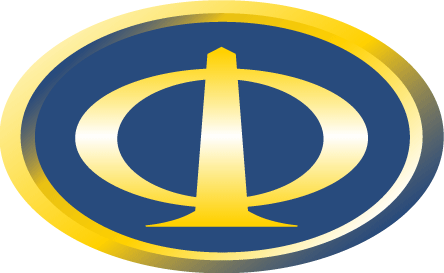 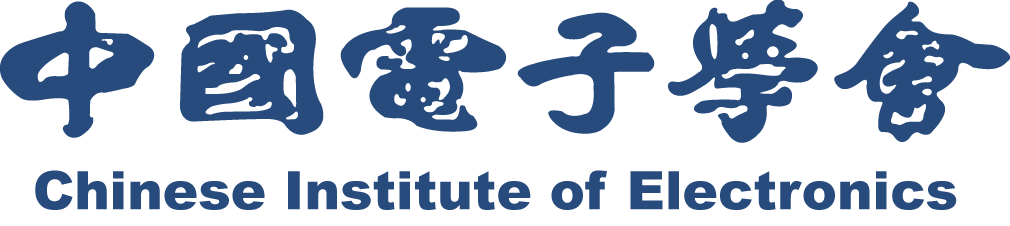 电子信息人才能力提升工程培养基地申报书申报单位（公章）：填报日期：填 写 要 求1.请按照《电子信息人才能力提升工程培养基地管理办法》要求如实填写，文字描述要抓住重点，叙述简要。2.培训基地的申报主体是社会组织、教育咨询机构等单位。实训基地的申报主体是高等院校、科研院所、大型企业等单位。3.申报书表格不允许有空项并附相关支撑材料。4.申报书请使用A4纸双面打印，左侧装订。5.申报书一式两份与电子文档（word）一并上报，须加盖申报单位和推荐单位公章。支撑材料1.申报单位信用报告（https://www.creditchina.gov.cn/下载）2.申报单位资质荣誉、设备设施等图文材料3.申报单位已开展培训活动的通知文件、现场图片等图文材料4.申报单位开发的教材、课件、视频等图文材料5.申报单位信息化平台图文材料6.申报单位相关管理制度申报基本信息申报基本信息申报基本信息申报基本信息申报基本信息申报基本信息申报基本信息申报基本信息申报基本信息申报基本信息申报基本信息申报基本信息申报基本信息申报基本信息申报基本信息申报基本信息申报基本信息申报类型申报类型申报类型申报类型☐培训基地     ☐实训基地☐培训基地     ☐实训基地☐培训基地     ☐实训基地☐培训基地     ☐实训基地☐培训基地     ☐实训基地☐培训基地     ☐实训基地☐培训基地     ☐实训基地☐培训基地     ☐实训基地☐培训基地     ☐实训基地☐培训基地     ☐实训基地☐培训基地     ☐实训基地☐培训基地     ☐实训基地☐培训基地     ☐实训基地推荐单位推荐单位推荐单位推荐单位申报单位情况申报单位情况申报单位情况申报单位情况申报单位情况申报单位情况申报单位情况申报单位情况申报单位情况申报单位情况申报单位情况申报单位情况申报单位情况申报单位情况申报单位情况申报单位情况申报单位情况单位名称（盖章）单位名称（盖章）单位名称（盖章）单位名称（盖章）统一社会信用代码统一社会信用代码统一社会信用代码统一社会信用代码单位地址单位地址单位地址单位地址成立时间成立时间成立时间成立时间单位类型单位类型单位类型单位类型单位类型注册资金注册资金注册资金注册资金在职人数在职人数在职人数在职人数在职人数近三年纳税情况近三年纳税情况近三年纳税情况近三年纳税情况年份年份年份税额（万元）税额（万元）税额（万元）税额（万元）税额（万元）税额（万元）税额（万元）是否有失信行为是否有失信行为是否有失信行为近三年纳税情况近三年纳税情况近三年纳税情况近三年纳税情况近三年纳税情况近三年纳税情况近三年纳税情况近三年纳税情况近三年纳税情况近三年纳税情况近三年纳税情况近三年纳税情况申报负责人申报负责人申报负责人申报负责人姓名姓名姓名电话电话申报负责人申报负责人申报负责人申报负责人职务职务职务邮箱邮箱申报联系人申报联系人申报联系人申报联系人姓名姓名姓名电话电话申报联系人申报联系人申报联系人申报联系人职务职务职务邮箱邮箱单位基本情况单位基本情况单位基本情况主要包括：基本情况、设施设备、行业地位、单位优势等，300字以内。具体文本、资质荣誉等支撑材料另附。主要包括：基本情况、设施设备、行业地位、单位优势等，300字以内。具体文本、资质荣誉等支撑材料另附。主要包括：基本情况、设施设备、行业地位、单位优势等，300字以内。具体文本、资质荣誉等支撑材料另附。主要包括：基本情况、设施设备、行业地位、单位优势等，300字以内。具体文本、资质荣誉等支撑材料另附。主要包括：基本情况、设施设备、行业地位、单位优势等，300字以内。具体文本、资质荣誉等支撑材料另附。主要包括：基本情况、设施设备、行业地位、单位优势等，300字以内。具体文本、资质荣誉等支撑材料另附。主要包括：基本情况、设施设备、行业地位、单位优势等，300字以内。具体文本、资质荣誉等支撑材料另附。主要包括：基本情况、设施设备、行业地位、单位优势等，300字以内。具体文本、资质荣誉等支撑材料另附。主要包括：基本情况、设施设备、行业地位、单位优势等，300字以内。具体文本、资质荣誉等支撑材料另附。主要包括：基本情况、设施设备、行业地位、单位优势等，300字以内。具体文本、资质荣誉等支撑材料另附。主要包括：基本情况、设施设备、行业地位、单位优势等，300字以内。具体文本、资质荣誉等支撑材料另附。主要包括：基本情况、设施设备、行业地位、单位优势等，300字以内。具体文本、资质荣誉等支撑材料另附。主要包括：基本情况、设施设备、行业地位、单位优势等，300字以内。具体文本、资质荣誉等支撑材料另附。主要包括：基本情况、设施设备、行业地位、单位优势等，300字以内。具体文本、资质荣誉等支撑材料另附。已有基础已有基础已有基础已有基础已有基础已有基础已有基础已有基础已有基础已有基础已有基础已有基础已有基础已有基础已有基础已有基础已有基础近3年培训规模（人次）近3年培训规模（人次）近3年培训规模（人次）年度年度年度培训人数培训人数培训人数培训人数培训人数独立培训人数独立培训人数独立培训人数独立培训人数合作培训人数合作培训人数近3年培训规模（人次）近3年培训规模（人次）近3年培训规模（人次）近3年培训规模（人次）近3年培训规模（人次）近3年培训规模（人次）近3年培训规模（人次）近3年培训规模（人次）近3年培训规模（人次）近3年培训规模（人次）近3年培训规模（人次）近3年培训规模（人次）培训总规模培训总规模培训总规模培训总规模培训总规模培训总规模培训总规模培训总规模近3年培训规模（人次）近3年培训规模（人次）近3年培训规模（人次）（其中独立培训规模）（其中独立培训规模）（其中独立培训规模）（其中独立培训规模）（其中独立培训规模）（其中独立培训规模）（其中独立培训规模）（其中独立培训规模）已有培训情况简述已有培训情况简述已有培训情况简述主要包括：近三年来在组织开展人才培养活动的组织单位、培训课程、课时、人数等，300字以内。具体文件图片等支撑材料另附。主要包括：近三年来在组织开展人才培养活动的组织单位、培训课程、课时、人数等，300字以内。具体文件图片等支撑材料另附。主要包括：近三年来在组织开展人才培养活动的组织单位、培训课程、课时、人数等，300字以内。具体文件图片等支撑材料另附。主要包括：近三年来在组织开展人才培养活动的组织单位、培训课程、课时、人数等，300字以内。具体文件图片等支撑材料另附。主要包括：近三年来在组织开展人才培养活动的组织单位、培训课程、课时、人数等，300字以内。具体文件图片等支撑材料另附。主要包括：近三年来在组织开展人才培养活动的组织单位、培训课程、课时、人数等，300字以内。具体文件图片等支撑材料另附。主要包括：近三年来在组织开展人才培养活动的组织单位、培训课程、课时、人数等，300字以内。具体文件图片等支撑材料另附。主要包括：近三年来在组织开展人才培养活动的组织单位、培训课程、课时、人数等，300字以内。具体文件图片等支撑材料另附。主要包括：近三年来在组织开展人才培养活动的组织单位、培训课程、课时、人数等，300字以内。具体文件图片等支撑材料另附。主要包括：近三年来在组织开展人才培养活动的组织单位、培训课程、课时、人数等，300字以内。具体文件图片等支撑材料另附。主要包括：近三年来在组织开展人才培养活动的组织单位、培训课程、课时、人数等，300字以内。具体文件图片等支撑材料另附。主要包括：近三年来在组织开展人才培养活动的组织单位、培训课程、课时、人数等，300字以内。具体文件图片等支撑材料另附。主要包括：近三年来在组织开展人才培养活动的组织单位、培训课程、课时、人数等，300字以内。具体文件图片等支撑材料另附。主要包括：近三年来在组织开展人才培养活动的组织单位、培训课程、课时、人数等，300字以内。具体文件图片等支撑材料另附。师资团队总人数师资团队总人数师资团队总人数专职师资队伍人数专职师资队伍人数专职师资队伍人数专职师资队伍人数专职师资队伍人数专职师资队伍人数师资团队总人数师资团队总人数师资团队总人数兼职师资队伍人数兼职师资队伍人数兼职师资队伍人数兼职师资队伍人数兼职师资队伍人数兼职师资队伍人数培训教师姓名培训教师姓名培训教师姓名工作单位工作单位职称职称职称职称职称专业专业专业专/兼职专/兼职专/兼职联系电话………………教学资源建设情况教学资源建设情况教学资源建设情况主要包括：专职与兼职师资队伍结构优化措施、专家聘请方式、师资团队建设激励机制、课件制作、教材编写、视频课程录制等。300字以内。具体文件图片等支撑材料另附。主要包括：专职与兼职师资队伍结构优化措施、专家聘请方式、师资团队建设激励机制、课件制作、教材编写、视频课程录制等。300字以内。具体文件图片等支撑材料另附。主要包括：专职与兼职师资队伍结构优化措施、专家聘请方式、师资团队建设激励机制、课件制作、教材编写、视频课程录制等。300字以内。具体文件图片等支撑材料另附。主要包括：专职与兼职师资队伍结构优化措施、专家聘请方式、师资团队建设激励机制、课件制作、教材编写、视频课程录制等。300字以内。具体文件图片等支撑材料另附。主要包括：专职与兼职师资队伍结构优化措施、专家聘请方式、师资团队建设激励机制、课件制作、教材编写、视频课程录制等。300字以内。具体文件图片等支撑材料另附。主要包括：专职与兼职师资队伍结构优化措施、专家聘请方式、师资团队建设激励机制、课件制作、教材编写、视频课程录制等。300字以内。具体文件图片等支撑材料另附。主要包括：专职与兼职师资队伍结构优化措施、专家聘请方式、师资团队建设激励机制、课件制作、教材编写、视频课程录制等。300字以内。具体文件图片等支撑材料另附。主要包括：专职与兼职师资队伍结构优化措施、专家聘请方式、师资团队建设激励机制、课件制作、教材编写、视频课程录制等。300字以内。具体文件图片等支撑材料另附。主要包括：专职与兼职师资队伍结构优化措施、专家聘请方式、师资团队建设激励机制、课件制作、教材编写、视频课程录制等。300字以内。具体文件图片等支撑材料另附。主要包括：专职与兼职师资队伍结构优化措施、专家聘请方式、师资团队建设激励机制、课件制作、教材编写、视频课程录制等。300字以内。具体文件图片等支撑材料另附。主要包括：专职与兼职师资队伍结构优化措施、专家聘请方式、师资团队建设激励机制、课件制作、教材编写、视频课程录制等。300字以内。具体文件图片等支撑材料另附。主要包括：专职与兼职师资队伍结构优化措施、专家聘请方式、师资团队建设激励机制、课件制作、教材编写、视频课程录制等。300字以内。具体文件图片等支撑材料另附。主要包括：专职与兼职师资队伍结构优化措施、专家聘请方式、师资团队建设激励机制、课件制作、教材编写、视频课程录制等。300字以内。具体文件图片等支撑材料另附。主要包括：专职与兼职师资队伍结构优化措施、专家聘请方式、师资团队建设激励机制、课件制作、教材编写、视频课程录制等。300字以内。具体文件图片等支撑材料另附。信息化平台情况信息化平台情况信息化平台情况主要包括：是否有信息化平台支撑线上培训工作，基本情况介绍，具体网址等，300字以内。具体文件图片等支撑材料另附。主要包括：是否有信息化平台支撑线上培训工作，基本情况介绍，具体网址等，300字以内。具体文件图片等支撑材料另附。主要包括：是否有信息化平台支撑线上培训工作，基本情况介绍，具体网址等，300字以内。具体文件图片等支撑材料另附。主要包括：是否有信息化平台支撑线上培训工作，基本情况介绍，具体网址等，300字以内。具体文件图片等支撑材料另附。主要包括：是否有信息化平台支撑线上培训工作，基本情况介绍，具体网址等，300字以内。具体文件图片等支撑材料另附。主要包括：是否有信息化平台支撑线上培训工作，基本情况介绍，具体网址等，300字以内。具体文件图片等支撑材料另附。主要包括：是否有信息化平台支撑线上培训工作，基本情况介绍，具体网址等，300字以内。具体文件图片等支撑材料另附。主要包括：是否有信息化平台支撑线上培训工作，基本情况介绍，具体网址等，300字以内。具体文件图片等支撑材料另附。主要包括：是否有信息化平台支撑线上培训工作，基本情况介绍，具体网址等，300字以内。具体文件图片等支撑材料另附。主要包括：是否有信息化平台支撑线上培训工作，基本情况介绍，具体网址等，300字以内。具体文件图片等支撑材料另附。主要包括：是否有信息化平台支撑线上培训工作，基本情况介绍，具体网址等，300字以内。具体文件图片等支撑材料另附。主要包括：是否有信息化平台支撑线上培训工作，基本情况介绍，具体网址等，300字以内。具体文件图片等支撑材料另附。主要包括：是否有信息化平台支撑线上培训工作，基本情况介绍，具体网址等，300字以内。具体文件图片等支撑材料另附。主要包括：是否有信息化平台支撑线上培训工作，基本情况介绍，具体网址等，300字以内。具体文件图片等支撑材料另附。下一步工作方案下一步工作方案下一步工作方案下一步工作方案下一步工作方案下一步工作方案下一步工作方案下一步工作方案下一步工作方案下一步工作方案下一步工作方案下一步工作方案下一步工作方案下一步工作方案下一步工作方案下一步工作方案下一步工作方案年度计划培训人数（人次）年度计划培训人数（人次）年度计划培训人数（人次）年度计划培训人数（人次）年度计划培训人数（人次）年度计划培训人数（人次）年度计划培训人数（人次）年度计划培训人数（人次）下步培训工作规划下步培训工作规划主要包括：下一步开展电子信息领域人才培养工作的考虑以及有关条件保障等，包括实施方案、相关制度、培训规模、师资培训、学习资源开发、培训费用测算等，1000字以内。主要包括：下一步开展电子信息领域人才培养工作的考虑以及有关条件保障等，包括实施方案、相关制度、培训规模、师资培训、学习资源开发、培训费用测算等，1000字以内。主要包括：下一步开展电子信息领域人才培养工作的考虑以及有关条件保障等，包括实施方案、相关制度、培训规模、师资培训、学习资源开发、培训费用测算等，1000字以内。主要包括：下一步开展电子信息领域人才培养工作的考虑以及有关条件保障等，包括实施方案、相关制度、培训规模、师资培训、学习资源开发、培训费用测算等，1000字以内。主要包括：下一步开展电子信息领域人才培养工作的考虑以及有关条件保障等，包括实施方案、相关制度、培训规模、师资培训、学习资源开发、培训费用测算等，1000字以内。主要包括：下一步开展电子信息领域人才培养工作的考虑以及有关条件保障等，包括实施方案、相关制度、培训规模、师资培训、学习资源开发、培训费用测算等，1000字以内。主要包括：下一步开展电子信息领域人才培养工作的考虑以及有关条件保障等，包括实施方案、相关制度、培训规模、师资培训、学习资源开发、培训费用测算等，1000字以内。主要包括：下一步开展电子信息领域人才培养工作的考虑以及有关条件保障等，包括实施方案、相关制度、培训规模、师资培训、学习资源开发、培训费用测算等，1000字以内。主要包括：下一步开展电子信息领域人才培养工作的考虑以及有关条件保障等，包括实施方案、相关制度、培训规模、师资培训、学习资源开发、培训费用测算等，1000字以内。主要包括：下一步开展电子信息领域人才培养工作的考虑以及有关条件保障等，包括实施方案、相关制度、培训规模、师资培训、学习资源开发、培训费用测算等，1000字以内。主要包括：下一步开展电子信息领域人才培养工作的考虑以及有关条件保障等，包括实施方案、相关制度、培训规模、师资培训、学习资源开发、培训费用测算等，1000字以内。主要包括：下一步开展电子信息领域人才培养工作的考虑以及有关条件保障等，包括实施方案、相关制度、培训规模、师资培训、学习资源开发、培训费用测算等，1000字以内。主要包括：下一步开展电子信息领域人才培养工作的考虑以及有关条件保障等，包括实施方案、相关制度、培训规模、师资培训、学习资源开发、培训费用测算等，1000字以内。主要包括：下一步开展电子信息领域人才培养工作的考虑以及有关条件保障等，包括实施方案、相关制度、培训规模、师资培训、学习资源开发、培训费用测算等，1000字以内。主要包括：下一步开展电子信息领域人才培养工作的考虑以及有关条件保障等，包括实施方案、相关制度、培训规模、师资培训、学习资源开发、培训费用测算等，1000字以内。承诺信息承诺信息承  诺本单位提交的所有材料均真实、准确、可靠，如有失信或弄虚作假，其责任由本单位自负并愿接受相关处理。申报单位（盖章）：法定代表人（或委托代理人）：            年    月    日承  诺本单位提交的所有材料均真实、准确、可靠，如有失信或弄虚作假，其责任由本单位自负并愿接受相关处理。申报单位（盖章）：法定代表人（或委托代理人）：            年    月    日承  诺本单位提交的所有材料均真实、准确、可靠，如有失信或弄虚作假，其责任由本单位自负并愿接受相关处理。申报单位（盖章）：法定代表人（或委托代理人）：            年    月    日承  诺本单位提交的所有材料均真实、准确、可靠，如有失信或弄虚作假，其责任由本单位自负并愿接受相关处理。申报单位（盖章）：法定代表人（或委托代理人）：            年    月    日承  诺本单位提交的所有材料均真实、准确、可靠，如有失信或弄虚作假，其责任由本单位自负并愿接受相关处理。申报单位（盖章）：法定代表人（或委托代理人）：            年    月    日承  诺本单位提交的所有材料均真实、准确、可靠，如有失信或弄虚作假，其责任由本单位自负并愿接受相关处理。申报单位（盖章）：法定代表人（或委托代理人）：            年    月    日承  诺本单位提交的所有材料均真实、准确、可靠，如有失信或弄虚作假，其责任由本单位自负并愿接受相关处理。申报单位（盖章）：法定代表人（或委托代理人）：            年    月    日承  诺本单位提交的所有材料均真实、准确、可靠，如有失信或弄虚作假，其责任由本单位自负并愿接受相关处理。申报单位（盖章）：法定代表人（或委托代理人）：            年    月    日承  诺本单位提交的所有材料均真实、准确、可靠，如有失信或弄虚作假，其责任由本单位自负并愿接受相关处理。申报单位（盖章）：法定代表人（或委托代理人）：            年    月    日承  诺本单位提交的所有材料均真实、准确、可靠，如有失信或弄虚作假，其责任由本单位自负并愿接受相关处理。申报单位（盖章）：法定代表人（或委托代理人）：            年    月    日承  诺本单位提交的所有材料均真实、准确、可靠，如有失信或弄虚作假，其责任由本单位自负并愿接受相关处理。申报单位（盖章）：法定代表人（或委托代理人）：            年    月    日承  诺本单位提交的所有材料均真实、准确、可靠，如有失信或弄虚作假，其责任由本单位自负并愿接受相关处理。申报单位（盖章）：法定代表人（或委托代理人）：            年    月    日承  诺本单位提交的所有材料均真实、准确、可靠，如有失信或弄虚作假，其责任由本单位自负并愿接受相关处理。申报单位（盖章）：法定代表人（或委托代理人）：            年    月    日承  诺本单位提交的所有材料均真实、准确、可靠，如有失信或弄虚作假，其责任由本单位自负并愿接受相关处理。申报单位（盖章）：法定代表人（或委托代理人）：            年    月    日承  诺本单位提交的所有材料均真实、准确、可靠，如有失信或弄虚作假，其责任由本单位自负并愿接受相关处理。申报单位（盖章）：法定代表人（或委托代理人）：            年    月    日推荐信息推荐信息推荐理由包括材料审核意见，申报单位在本地区、本行业的地位作用等，300字以内。推荐单位（盖章）：推荐单位负责人签字：            年    月    日推荐理由包括材料审核意见，申报单位在本地区、本行业的地位作用等，300字以内。推荐单位（盖章）：推荐单位负责人签字：            年    月    日推荐理由包括材料审核意见，申报单位在本地区、本行业的地位作用等，300字以内。推荐单位（盖章）：推荐单位负责人签字：            年    月    日推荐理由包括材料审核意见，申报单位在本地区、本行业的地位作用等，300字以内。推荐单位（盖章）：推荐单位负责人签字：            年    月    日推荐理由包括材料审核意见，申报单位在本地区、本行业的地位作用等，300字以内。推荐单位（盖章）：推荐单位负责人签字：            年    月    日推荐理由包括材料审核意见，申报单位在本地区、本行业的地位作用等，300字以内。推荐单位（盖章）：推荐单位负责人签字：            年    月    日推荐理由包括材料审核意见，申报单位在本地区、本行业的地位作用等，300字以内。推荐单位（盖章）：推荐单位负责人签字：            年    月    日推荐理由包括材料审核意见，申报单位在本地区、本行业的地位作用等，300字以内。推荐单位（盖章）：推荐单位负责人签字：            年    月    日推荐理由包括材料审核意见，申报单位在本地区、本行业的地位作用等，300字以内。推荐单位（盖章）：推荐单位负责人签字：            年    月    日推荐理由包括材料审核意见，申报单位在本地区、本行业的地位作用等，300字以内。推荐单位（盖章）：推荐单位负责人签字：            年    月    日推荐理由包括材料审核意见，申报单位在本地区、本行业的地位作用等，300字以内。推荐单位（盖章）：推荐单位负责人签字：            年    月    日推荐理由包括材料审核意见，申报单位在本地区、本行业的地位作用等，300字以内。推荐单位（盖章）：推荐单位负责人签字：            年    月    日推荐理由包括材料审核意见，申报单位在本地区、本行业的地位作用等，300字以内。推荐单位（盖章）：推荐单位负责人签字：            年    月    日推荐理由包括材料审核意见，申报单位在本地区、本行业的地位作用等，300字以内。推荐单位（盖章）：推荐单位负责人签字：            年    月    日推荐理由包括材料审核意见，申报单位在本地区、本行业的地位作用等，300字以内。推荐单位（盖章）：推荐单位负责人签字：            年    月    日推荐信息推荐信息推荐单位联系人：                    联系电话：推荐单位联系人：                    联系电话：推荐单位联系人：                    联系电话：推荐单位联系人：                    联系电话：推荐单位联系人：                    联系电话：推荐单位联系人：                    联系电话：推荐单位联系人：                    联系电话：推荐单位联系人：                    联系电话：推荐单位联系人：                    联系电话：推荐单位联系人：                    联系电话：推荐单位联系人：                    联系电话：推荐单位联系人：                    联系电话：推荐单位联系人：                    联系电话：推荐单位联系人：                    联系电话：推荐单位联系人：                    联系电话： 申报单位营业执照或法人证书 申报单位营业执照或法人证书 申报单位营业执照或法人证书 申报单位营业执照或法人证书 申报单位营业执照或法人证书 申报单位营业执照或法人证书 申报单位营业执照或法人证书 申报单位营业执照或法人证书 申报单位营业执照或法人证书 申报单位营业执照或法人证书 申报单位营业执照或法人证书 申报单位营业执照或法人证书 申报单位营业执照或法人证书 申报单位营业执照或法人证书 申报单位营业执照或法人证书 申报单位营业执照或法人证书 申报单位营业执照或法人证书申报单位法人身份证复印件